АДМИНИСТРАЦИЯСЕЛЬСКОГО ПОСЕЛЕНИЯ КРАСНЫЙ ЯРМУНИЦИПАЛЬНОГО РАЙОНА КРАСНОЯРСКИЙСАМАРСКОЙ ОБЛАСТИПОСТАНОВЛЕНИЕот 08.09.2017 года №  322О присвоении адресов земельным участкам Гадиевой Т.В., образованным в результате размежеванияРассмотрев заявление Гадиевой Т.В., зарегистрированной по адресу: Самарская область, Красноярский район, с. Красный Яр, ул. Пионерская, 14-1,   с просьбой присвоить адреса земельным участкам, образованным  в  результате размежевания  участка, расположенного по адресу: Самарская область, Красноярский район,  п. Кондурчинский, ул. Пионерская - 60,  в соответствии с осуществлением государственной регистрации права, в целях индивидуализации объекта недвижимости, руководствуясь  п. 22 ст. 7 гл. 2 Устава сельского поселения Красный Яр муниципального района Красноярский Самарской области, постановляю:1. Присвоить адреса земельным участкам Гадиевой Т.В., образованным в результате размежевания земельного участка с кадастровым номером: 63:26:1403010:650: 1.1.  Самарская область, Красноярский район, п. Кондурчинский, ул.  Пионерская, 60  - площадью 1000 кв.м;1.2.  Самарская область, Красноярский район, п. Кондурчинский, ул.  Пионерская, 60 А  - площадью 1000 кв.м.2. Рекомендовать Гадиевой Т.В. обратиться с заявлением об осуществлении государственного кадастрового учета образуемых земельных участков в порядке, установленном Федеральным законом «О государственном кадастре недвижимости».3. Настоящее постановление довести до сведения заинтересованных лиц.Глава сельского поселения Красный Ярмуниципального района КрасноярскийСамарской области                                                                   А.Г. БушовИсполнитель: Серебряков В.В: 884657 2-11-73.Согласовано:Зам. главы сельскогопоселения Красный Яр -                          В.В. Серебряков «__»_____2017 г.  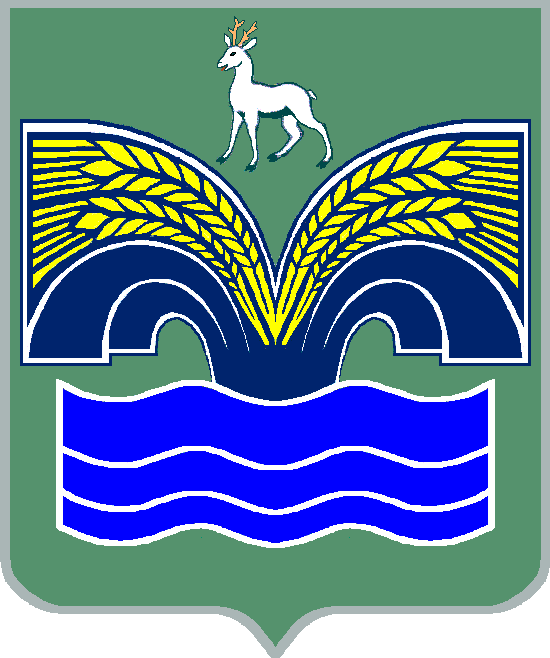 